    Бекетов ауыл советы                                                         Администрация сельского  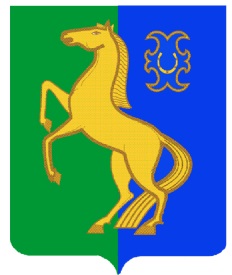 ауыл билəмəhе хакимиәте                                            поселения Бекетовский сельсовет муниципаль районының                                                       муниципального района            Йəрмəĸəй  районы                                                              Ермекеевский район Башkортостан Республиĸаhы                                            Республики Башкортостан                               ҠАРАР                                                                             ПОСТАНОВЛЕНИЕ                      24  апрель  2024 й.	                    № 27                                  24  апреля  2024 г.Об утверждении Порядка предоставления субсидии из бюджета сельского поселения Бекетовский сельсовет муниципального района Ермекеевский район Республики Башкортостан муниципальным бюджетным и автономным учреждениям сельского поселения Бекетовский сельсовет муниципального района Ермекеевский район Республики Башкортостан на осуществление указанными учреждениями капитальных вложений в объекты капитального строительства муниципальной собственности сельского поселения Бекетовский сельсовет муниципального района Ермекеевский район Республики Башкортостан и приобретение объектов недвижимого имущества в муниципальную собственность сельского поселения Бекетовский сельсовет муниципального района Ермекеевский район Республики Башкортостан в новой редакцииВ соответствии со статьей 78.2 Бюджетного кодекса Российской Федерации Правительство Республики Башкортостан,ПОСТАНОВЛЯЮ:Утвердить прилагаемый Порядок предоставления субсидии из бюджета сельского поселения Бекетовский сельсовет муниципального района Ермекеевский район Республики Башкортостан муниципальным бюджетным и автономным учреждениям сельского поселения Бекетовский сельсовет муниципального района Ермекеевский район Республики Башкортостан на осуществление указанными учреждениями капитальных вложений в объекты капитального строительства муниципальной собственности сельского поселения Бекетовский сельсовет муниципального района Ермекеевский район Республики Башкортостан и приобретение объектов недвижимого имущества в муниципальную собственность сельского поселения Бекетовский сельсовет муниципального района Ермекеевский район Республики Башкортостан в новой редакции.Признать утратившим силу постановление главы сельского поселения Бекетовский сельсовет муниципального района Ермекеевский район Республики Башкортостан от 01 августа 2022 года № 48 «Об утверждении Порядка предоставления субсидии из бюджета сельского поселения Бекетовский сельсовет муниципального района Ермекеевский район Республики Башкортостан муниципальным бюджетным и автономным учреждениям, муниципальным унитарным предприятиям сельского поселения Бекетовский сельсовет муниципального района Ермекеевский район Республики Башкортостан на осуществление указанными учреждениями и предприятиями капитальных вложений в объекты капитального строительства муниципальной собственности сельского поселения Бекетовский сельсовет муниципального района Ермекеевский район Республики Башкортостан и приобретение объектов недвижимого имущества в муниципальную собственность сельского поселения Бекетовский сельсовет муниципального района Ермекеевский район Республики Башкортостан».Контроль за исполнением настоящего постановления оставляю за собой.Глава сельского поселения                                                           З.З. Исламова                                                              Порядок предоставления субсидии из бюджета сельского поселения муниципального района Ермекеевский район Республики Башкортостан муниципальным бюджетным и автономным учреждениям сельского поселения Бекетовский сельсовет муниципального района Ермекеевский район Республики Башкортостан на осуществление указанными учреждениями капитальных вложений в объекты капитального строительства муниципальной собственности сельского поселения Бекетовский сельсовет муниципального района Ермекеевский район Республики Башкортостан и приобретение объектов недвижимого имущества в муниципальную собственность сельского поселения Бекетовский сельсовет муниципального района Ермекеевский район Республики Башкортостан в новой редакции1. Настоящий Порядок в соответствии со статьей 78.2 Бюджетного кодекса Российской Федерации устанавливает правила предоставления муниципальным бюджетным и автономным учреждениям сельского поселения Бекетовский сельсовет муниципального района Ермекеевский район Республики Башкортостан (далее соответственно - учреждения, предприятия) субсидии на осуществление указанными учреждениями капитальных вложений в объекты капитального строительства муниципальной собственности сельского поселения Бекетовский сельсовет муниципального района Ермекеевский район Республики Башкортостан или приобретение объектов недвижимого имущества в муниципальную собственность сельского поселения Бекетовский сельсовет муниципального района Ермекеевский район Республики Башкортостан (далее соответственно - субсидия, объекты) с последующим увеличением стоимости основных средств, находящихся на праве оперативного управления у учреждений.2. Субсидия предоставляется учреждениям в пределах средств, предусмотренных решением Совета сельского поселения Бекетовский сельсовет муниципального района Ермекеевский район Республики Башкортостан о бюджете сельского поселения Бекетовский сельсовет муниципального района Ермекеевский район Республики Башкортостан».3. Для получения субсидии учреждение представляет следующие документы (сведения): а) пояснительная записка, содержащая обоснование необходимости предоставления субсидии, включая расчет-обоснование суммы субсидии, в том числе предварительную смету на выполнение соответствующих работ (оказание услуг), проведение мероприятий, приобретение имущества (за исключением недвижимого имущества), а также предложения поставщиков (подрядчиков, исполнителей), статистические данные и (или) иную информацию исходя из цели предоставления субсидии;б) перечень объектов, подлежащих ремонту, акт обследования таких объектов и дефектная ведомость, предварительная смета расходов в случае, если целью предоставления субсидии является проведение ремонта (реставрации).4. Представление учреждением или предприятием  документов (сведений), указанных в пункте 3 настоящего  Порядка, осуществляется в системе "Электронный бюджет" (при наличии технической возможности).5. Представление учреждением документов (сведений), указанных в пункте 3 настоящего Порядка, содержащих сведения, составляющие государственную тайну или иную охраняемую в соответствии с законодательством Российской Федерации информацию, осуществляется с соблюдением требований, установленных законодательством Российской Федерации о защите государственной и иной охраняемой законом тайны.6. Учредитель рассматривает представленные учреждением в соответствии с пунктом 3 настоящего Порядка документы (сведения) в течение 30 рабочих дней, следующих за днем их поступления, и заключает с учреждением в сроки, установленные нормативными правовыми актами, регулирующими бюджетные правоотношения, соглашение о предоставлении субсидии (далее - соглашение) или отказывает учреждению в предоставлении субсидии по основаниям, установленным пунктом 12 настоящего Порядка.7. Учреждение имеет право повторно представить документы (сведения), указанные в пункте 3  настоящего Порядка, после устранения замечаний учредителя, но не позднее 10-го рабочего дня, следующего за днем получения отказа по основаниям, указанным в подпунктах "а" и "б" пункта 12 настоящего Порядка.8. Предоставление субсидии осуществляется в соответствии с соглашением, заключенным между получателем бюджетных средств, предоставляющим субсидию, и учреждением или предприятием (далее - соглашение о предоставлении субсидии) на срок, не превышающий срока действия утвержденных лимитов бюджетных обязательств на предоставление субсидии.9. Соглашение о предоставлении субсидии заключается отдельно в отношении каждого объекта и должно содержать:а) цель предоставления субсидии и ее объем с разбивкой по годам, с указанием наименования объекта, его мощности, сроков строительства (реконструкции, в том числе с элементами реставрации, технического перевооружения) или приобретения объекта, рассчитанного в ценах соответствующих лет стоимости объекта (сметной или предполагаемой (предельной) либо стоимости приобретения объекта недвижимого имущества в государственную собственность), соответствующих МАИП, а также с указанием общего объема капитальных вложений за счет всех источников финансового обеспечения, в том числе объема предоставляемой субсидии, соответствующего соглашению. Объем предоставляемой субсидии должен соответствовать объему бюджетных ассигнований на предоставление субсидии, предусмотренному МАИП;б) положения, устанавливающие права и обязанности сторон соглашения о предоставлении субсидии и порядок их взаимодействия при реализации соглашения о предоставлении субсидии;в) условие о соблюдении муниципальным автономным учреждением сельского поселения Бекетовский сельсовет муниципального района Ермекеевский район Республики Башкортостан, предприятием при использовании субсидии положений, установленных законодательством Российской Федерации о контрактной системе в сфере закупок товаров, работ, услуг для обеспечения государственных и муниципальных нужд;г) положения, устанавливающие обязанность муниципального автономного учреждения сельского поселения Бекетовский сельсовет муниципального района Ермекеевский район Республики Башкортостан, предприятия по открытию в Финансовом управлении лицевого счета для учета операций по получению и использованию субсидии (далее - соответствующий лицевой счет);д) обязательство предприятия осуществлять без использования субсидии разработку проектной документации на объекты капитального строительства (приобретение прав на использование типовой проектной документации, информация о которой включена в реестр типовой проектной документации) и проведение инженерных изысканий, выполняемых для подготовки такой проектной документации, проведение технологического и ценового аудита инвестиционных проектов по строительству (реконструкции, в том числе с элементами реставрации, техническому перевооружению) объектов капитального строительства, проведение государственной экспертизы проектной документации и результатов инженерных изысканий и проведение проверки достоверности определения сметной стоимости объектов капитального строительства, на финансовое обеспечение строительства (реконструкции, в том числе с элементами реставрации, технического перевооружения) которых планируется предоставление субсидии, если предоставление субсидии на эти цели не предусмотрено МАИП;е) обязательство учреждения осуществлять расходы, связанные с проведением мероприятий, указанных в подпункте "д" настоящего пункта, без использования субсидии, если предоставление субсидии на эти цели не предусмотрено МАИП;ж) обязательство предприятия осуществлять эксплуатационные расходы, необходимые для содержания объекта после ввода его в эксплуатацию (приобретения), без использования на эти цели бюджетных средств;з) обязательство учреждения осуществлять эксплуатационные расходы, необходимые для содержания объекта после ввода его в эксплуатацию (приобретения), за счет средств, предоставляемых из бюджета сельского поселения Бекетовский сельсовет муниципального района Ермекеевский район Республики Башкортостан в объеме, не превышающем размера соответствующих нормативных затрат, применяемых при расчете субсидии на финансовое обеспечение выполнения ими муниципального задания на оказание муниципальных услуг (выполнение работ);и) сроки (порядок определения сроков) перечисления субсидии на соответствующий лицевой счет;к) положения, устанавливающие право получателя бюджетных средств, предоставляющего субсидию, на проведение проверок соблюдения учреждением или предприятием условий, установленных соглашением о предоставлении субсидии;л) порядок возврата учреждением или предприятием средств в объеме остатка не использованной на начало очередного финансового года перечисленной в предшествующем финансовом году субсидии в случае отсутствия решения получателя бюджетных средств, предоставляющего субсидию, о наличии потребности направления этих средств на цели предоставления субсидии;м) порядок возврата сумм, использованных учреждением или предприятием, в случае установления по результатам проверок фактов нарушения целей и условий, определенных соглашением о предоставлении субсидии;н) положения, предусматривающие приостановление предоставления субсидии либо сокращение объема предоставляемой субсидии в связи с нарушением учреждением или предприятием условия о софинансировании капитальных вложений в объекты за счет иных источников финансирования в случае, если соглашением о предоставлении субсидии предусмотрено такое условие;о) порядок и сроки представления учреждением или предприятием отчетности об использовании субсидии;п) случаи и порядок внесения изменений в соглашение о предоставлении субсидии, в том числе в случае уменьшения получателю бюджетных средств, предоставляющему субсидию, ранее доведенных в установленном порядке лимитов бюджетных обязательств на предоставление субсидии, а также случаи и порядок досрочного прекращения соглашения о предоставлении субсидии.10. Соглашение, дополнительные соглашения к соглашению, предусматривающие внесение в него изменений или его расторжение, акт об исполнении обязательств по соглашению заключаются в соответствии с установленной типовой формой соглашения о предоставлении из бюджета сельского поселения Бекетовский сельсовет муниципального района Ермекеевский район Республики Башкортостан  муниципальному бюджетному или автономному учреждению субсидии в соответствии с абзацем вторым пункта 1 статьи 78 1 Бюджетного кодекса Российской Федерации (далее - типовая форма соглашения).11. Соглашение, не содержащее сведения, составляющие государственную тайну или иную охраняемую в соответствии с законодательством Российской Федерации информацию, формируется и подписывается усиленными квалифицированными электронными подписями лиц, уполномоченных действовать от имени учредителя и учреждения, в системе "Электронный бюджет".12. Основаниями для отказа в предоставлении учреждению субсидии являются:а) непредставление (представление не в полном объеме, представление с нарушением сроков) учреждением документов (сведений), указанных в пункте 3 настоящего Порядка;б) недостоверность информации, содержащейся в документах (сведениях), представленных учреждением в соответствии с пунктом 3 настоящего Порядка;в) недостаточность лимитов бюджетных обязательств, указанных в пункте 2 настоящего Порядка.13. Предоставление субсидии учреждению, осуществляющему в установленных федеральными законами случаях, осуществляется в соответствии с информацией о предоставлении субсидии, утвержденной руководителем учреждения (иным лицом, уполномоченным действовать от имени учреждения) (далее - информация о предоставлении субсидии), по форме, установленной Министерством финансов Российской Федерации, включающей в том числе:а) цели предоставления субсидии;б) размер субсидии;в) значения результатов предоставления субсидии и показателей, необходимых для достижения результатов предоставления субсидии;г) план мероприятий по достижению результатов предоставления субсидии;д) сроки (график) перечисления субсидии;е) сроки (периодичность) и формы представления отчетности;ж) порядок и сроки возврата сумм субсидии в случае несоблюдения учреждением целей и условий предоставления субсидии, а также в случае недостижения значений результатов предоставления субсидии.14. Информация о предоставлении субсидии, не содержащая сведения, составляющие государственную тайну или иную охраняемую в соответствии с законодательством Российской Федерации информацию, формируется и подписывается усиленной квалифицированной электронной подписью лица, уполномоченного действовать от имени учреждения, в системе "Электронный бюджет".15. Учреждение на дату не ранее чем за 30 календарных дней до дня заключения соглашения (утверждения информации о предоставлении субсидии) должно соответствовать следующим требованиям:а) у учреждения на едином налоговом счете отсутствует или не превышает размер, определенный пунктом 3 статьи 47 Налогового кодекса Российской Федерации, задолженность по уплате налогов, сборов и страховых взносов в бюджеты бюджетной системы Российской Федерации;б) у учреждения отсутствуют просроченная задолженность по возврату в бюджет сельского поселения Бекетовский сельсовет муниципального района Ермекеевский район Республики Башкортостан субсидий, бюджетных инвестиций, предоставленных в том числе в соответствии с иными правовыми актами, и иная просроченная (неурегулированная) задолженность по денежным обязательствам перед местным бюджетом.16. Проверка на соответствие учреждения требованиям, указанным в пункте 15 настоящего  Порядка, осуществляется автоматически в системе "Электронный бюджет" по данным государственных информационных систем, в том числе с использованием единой системы межведомственного электронного взаимодействия (при наличии технической возможности).17. В случае отсутствия технической возможности проведения автоматической проверки, предусмотренной пунктом 16 настоящего  Порядка, учредитель вправе запросить у учреждения документы, подтверждающие соответствие учреждения требованиям, установленным пунктом 15 настоящего  Порядка.18. Результатом предоставления субсидий является выполненные работы по содержанию имущества, выполненные работы в соответствии с заявленными работами по текущему и капитальному ремонту объектов имущества, сохранению объектов культурного наследия, а также по ликвидации имущества.19. Перечисление субсидии осуществляется получателем бюджетных средств, предоставляющим субсидию, на соответствующие лицевые счета учреждения, открытые в Финансовом управлении.20. Мониторинг достижения значений результатов предоставления субсидии, установленных соглашением (информацией о предоставлении субсидии), и событий, отражающих факт завершения соответствующего мероприятия по получению результата предоставления субсидии (контрольная точка), осуществляется в порядке и по формам, которые установлены порядком проведения мониторинга достижения результата.21. Получатель бюджетных средств, предоставляющий субсидию, представляет распорядителю средств ежеквартально отчет об освоении субсидии, выделенной на финансирование объектов.22. Учреждение ежеквартально в сроки, установленные в соглашении, но не позднее 5-го рабочего дня, следующего за отчетным кварталом, если иное не установлено настоящими Правилами, представляет учредителю по формам, установленным типовой формой соглашения:а) отчет о расходах, источником финансового обеспечения которых является субсидия;б) отчет о достижении значений результатов предоставления субсидии.23. Санкционирование расходов учреждения или предприятия, источником финансового обеспечения которых является субсидия, осуществляется в порядке, установленном Финансовым управлением.24. Информация о сроках и объемах оплаты по муниципальным контрактам, заключенным в целях строительства (реконструкции, в том числе с элементами реставрации, технического перевооружения) и (или) приобретения объектов, а также о сроках и объемах перечисления субсидии учреждениям и предприятиям учитывается при формировании прогноза кассовых выплат из бюджета сельского поселения Бекетовский сельсовет муниципального района Ермекеевский район Республики Башкортостан.25. Контроль за соблюдением целей и условий предоставления субсидий, установленных настоящими Правилами и соглашением, осуществляется учредителем и органами государственного финансового контроля в соответствии с бюджетным законодательством Российской Федерации.26. В случае несоблюдения учреждением целей и условий, установленных настоящими Правилами и соглашением, выявленного по результатам проверок, проведенных учредителем и (или) органом государственного (муниципального) финансового контроля, средства субсидии подлежат возврату в бюджет сельского поселения Бекетовский сельсовет муниципального района Ермекеевский район Республики Башкортостан:а) на основании требования учредителя - в объеме, указанном в требовании, в течение 10 рабочих дней, следующих за днем получения требования;б) на основании представления или предписания органа государственного (муниципального) финансового контроля - в объеме, указанном в представлении или предписании, в сроки, установленные в соответствии с бюджетным законодательством Российской Федерации.27. В случае недостижения значения результата предоставления субсидии средства субсидии в объеме, рассчитанном в соответствии с пунктом 28 настоящего Порядка, подлежат возврату в бюджет сельского поселения Бекетовский сельсовет муниципального района Ермекеевский район Республики Башкортостан на основании требования учредителя в течение 10 рабочих дней, следующих за днем получения указанного требования.28. Объем средств, подлежащих возврату в федеральный бюджет (Vвозврата), рассчитывается по формуле:Vвозврата = V *k,где:V - размер субсидии, предусмотренный учреждению в соответствии с соглашением в отчетном финансовом году;k - коэффициент возврата субсидии, который рассчитывается по формуле:k = 1 - (T / S),где:T - фактически достигнутое значение результата предоставления субсидии на отчетную дату;S - плановое значение результата предоставления субсидии, установленное соглашением.29. Не использованные на начало очередного финансового года остатки субсидии подлежат перечислению предприятиями или учреждениями в бюджет сельского поселения Бекетовский сельсовет муниципального района Ермекеевский район Республики Башкортостан в установленном порядке.30. Решение получателя бюджетных средств, предоставляющего субсидию, о наличии потребности учреждения или предприятия в не использованных на начало очередного финансового года остатках субсидии подлежит согласованию с Финансовым управлением с одновременным представлением пояснительной записки, содержащей обоснование такого решения.31. Получателем бюджетных средств, предоставившим субсидию, и органами муниципального финансового контроля осуществляются проверки соблюдения учреждениями или предприятиями условий, целей и порядка предоставления субсидии.32. При реорганизации учреждения в форме слияния или присоединения в соглашение реорганизуемого учреждения вносятся изменения путем заключения дополнительного соглашения к соглашению в части перемены лица в обязательстве с указанием стороной в соглашении учреждения, являющегося правопреемником.33. При реорганизации учреждения в форме выделения в соглашение реорганизуемого учреждения вносятся изменения путем заключения дополнительного соглашения к соглашению в части уменьшения объема субсидии и значений результатов предоставления субсидии с учетом объема субсидий и значений результатов предоставления субсидий, устанавливаемых соглашениями, заключаемыми с вновь образованными юридическими лицами.34. При реорганизации учреждения в форме разделения соглашение реорганизуемого учреждения прекращается путем формирования уведомления о расторжении соглашения в одностороннем порядке и акта об исполнении обязательств по соглашению с отражением информации о неисполненных учреждением обязательствах, источником финансового обеспечения которых является субсидия.35. Объем субсидий, предоставляемых вновь образованным юридическим лицам, формируется путем разделения объема субсидии, предоставленной учреждению, прекращающему свою деятельность в результате реорганизации путем разделения, с учетом значений результатов предоставления субсидии, устанавливаемых соглашениями, заключаемыми с вновь образованными юридическими лицами.Объем субсидии, предоставленной учреждению, прекращающему свою деятельность в результате реорганизации, принимает нулевое значение.После завершения реорганизации объем субсидий, предоставляемых реорганизованным учреждениям, должен соответствовать объему субсидий, предоставленных учреждениям до начала реорганизации.36. При изменении в течение текущего финансового года типа муниципального бюджетного или автономного учреждения на казенное соглашение прекращается путем формирования уведомления о расторжении соглашения в одностороннем порядке и акта об исполнении обязательств по соглашению с отражением информации о неисполненных учреждением обязательствах, источником финансового обеспечения которых является субсидия. Неиспользованный остаток субсидии подлежит возврату в  бюджет сельского поселения Бекетовский сельсовет муниципального района Ермекеевский район Республики Башкортостан.37. При ликвидации учреждения в течение текущего финансового года соглашение прекращается путем формирования уведомления о расторжении соглашения в одностороннем порядке и акта об исполнении обязательств по соглашению с отражением информации о неисполненных учреждением обязательствах, источником финансового обеспечения которых является субсидия. Неиспользованный остаток субсидии подлежит возврату в бюджет сельского поселения Бекетовский сельсовет муниципального района Ермекеевский район Республики Башкортостан.ПриложениеУтверждено постановлением главы  сельского поселения Бекетовский сельсовет  муниципального района Ермекеевский район Республики Башкортостанот «24» апреля  2024 года № 27